РезюмеАнтонов Самуил ЯковлевичЦель: соискание должности менеджераДата рождения: 17.12.1985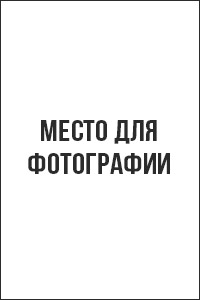 Город: ОмскСемейное положение: женатТелефон: +7-xxx-xxx-xx-xxE-mail: managerantonov@mail.ruОбразование высшее (очное):Омский институт менеджмента (2002-2008 г.г.)Специальность: менеджмент организацииОпыт работы:Дополнительная информация:Знания иностранных языков: английский разговорныйВладение компьютером: опытный пользователь (офис, Фотошоп, Корел, интернет)Личные качества: ответственность, внимательность, математический склад ума, умение работать с большим количеством информации.Рекомендации с предыдущего места работы:ООО «Батальон»Руководитель региональной сети: Махмудов Казбек Викторовичт. +7-xxx-xxx-xx-xxОжидаемый уровень заработной платы: 75 000 рублей.Готов приступить к работе в ближайшее время.Шаблон резюме подготовлен экспертами делового онлайн-журнала «ПАПА ПОМОГ»http://papapomog.ru17.03.2012 — наст. времяООО «Батальон»Должность: управляющий магазиномДолжностные обязанности:Найм и увольнение сотрудников;
Постановка задач команде и их контроль;
Отслеживание ассортимента магазина;
Реализация маркетинговой стратегии головного офиса.02.05.2008-10.03.2012ООО «Проект-23»Должность: менеджер по продажамДолжностные обязанности:Проведение презентаций и переговоров;
Работа с документами;
Контроль достижения ключевых показателей;
Составление отчетов;
Проведение тренингов по продажам для коллег.